DIŠTANČNÉ    VZDELÁVANIEChémia - 7. ročníkOpakovať učivo...Chemické deje:pri chemických dejoch sa látky menia a vznikajú iné látky,dýchanie, fotosyntéza, horenie sú chemické deje: pri dýchaní sa kyslík premení na oxid uhličitý,  fotosyntéza je opačná chemická reakcia. pri horení uhlia vzniká z uhlíka a kyslíka oxid uhličitý a popol. vznikajú iné látky Dýchanie:je dej nevyhnutný pre život, pri dýchaní telá organizmov využívajú kyslík a do prostredia uvoľňujú oxid uhličitý a vodu.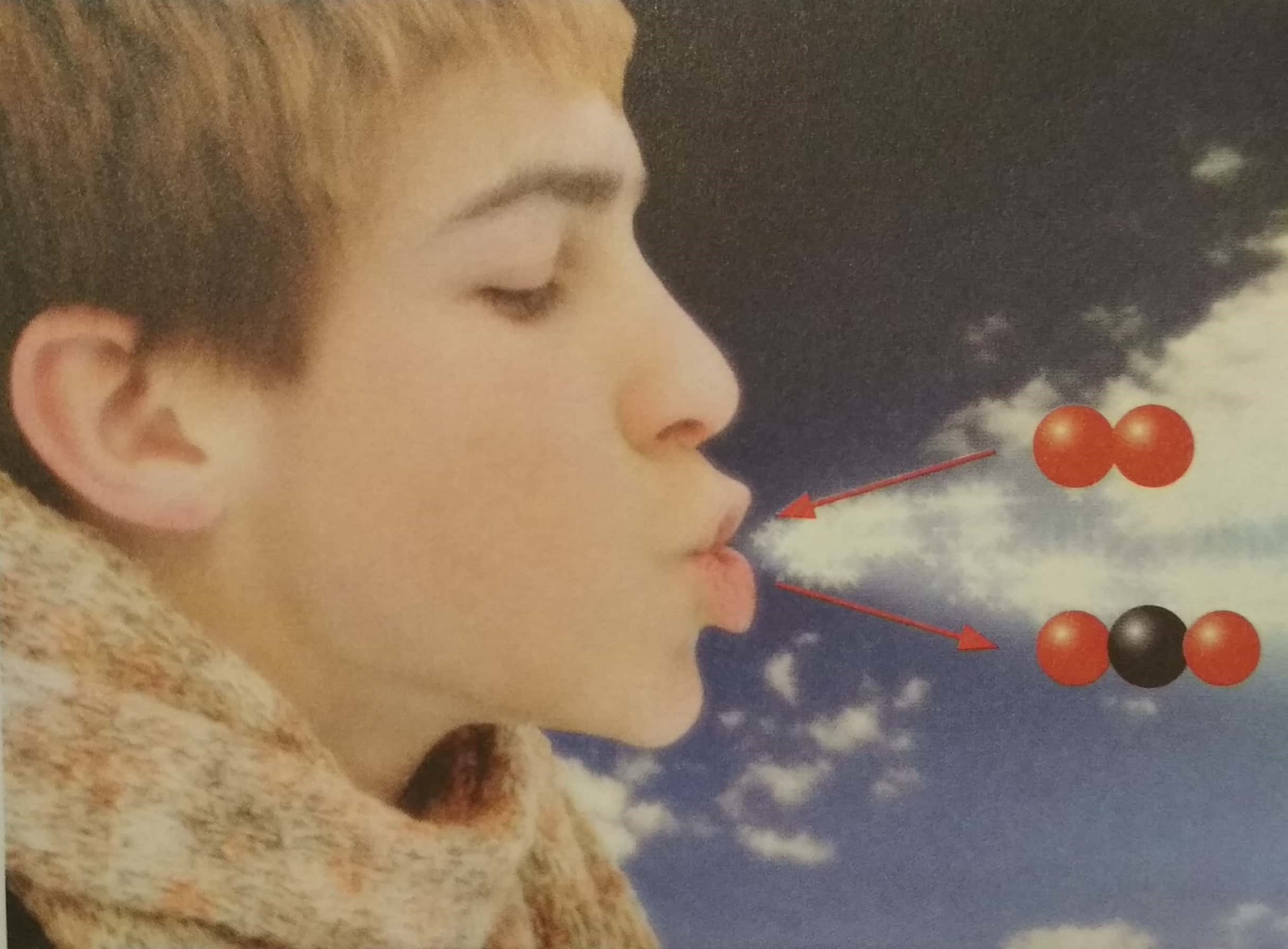 Fotosyntéza: pri fotosyntéze rastlinné organizmy využívajú oxid uhličitý a vodu a do prostredia uvoľňujú kyslík + okrem kyslíka vzniká aj cukor (glukóza),na uskutočnenie fotosyntézy je potrebné slnečné žiarenie a chlorofil (zelené farbivo).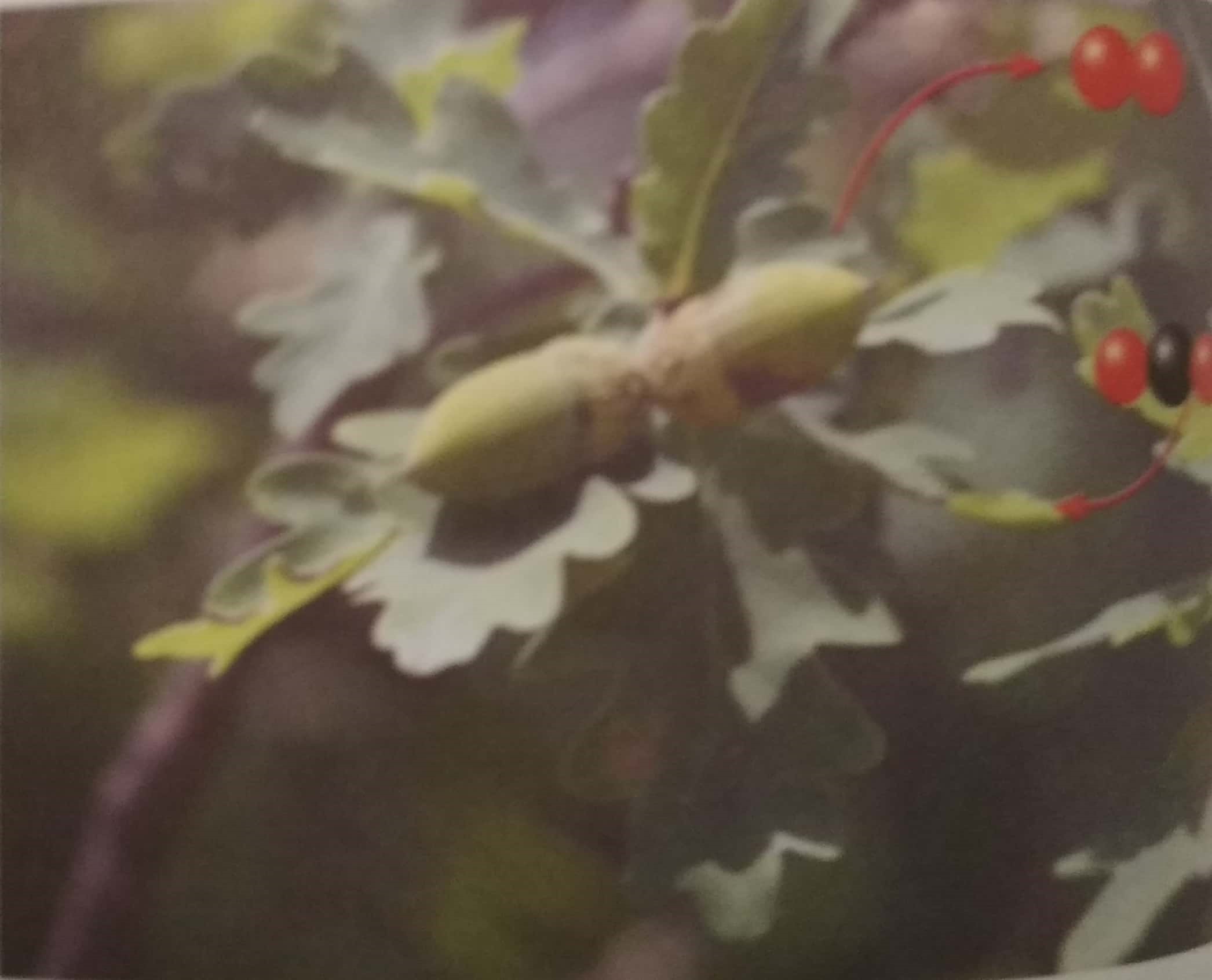 Kyslík: OOje bezfarebný plyn, tvorí 21% vzduchu,človek a iné živé organizmy ho potrebujú na dýchanie.Oxid uhličitý: OOOje bezfarebný plyn,vyskytuje sa v malom množstve vo vzduchu,je nehorľavý,má väčšiu hustotu ako vzduch,vzniká pri dýchaní, kvasení, pri horení látok obsahujúcich uhlík.                                 robert3bednar@gmail.com